БИЛТЕН БР. 5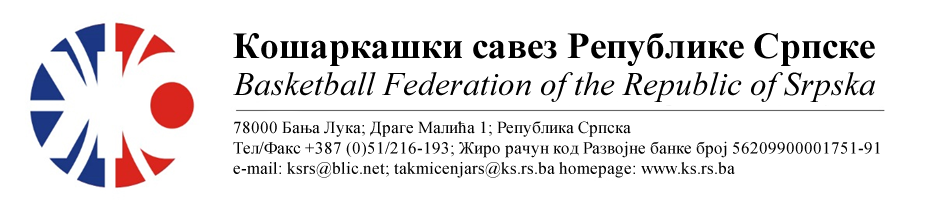 КУП РС ЖЕНЕТакмичарска сезона 2022/2023ФиналеОДЛУКЕ :Oдиграна утакмица региструје се постигнутим резултатом.Кажњава се ЖКК Орлови са............................................................25 КМ-због досуђене ТГ играчици Ристић М(Тачка 11.2.4.1 Пропозиција, веза Тачка 11.2.4.21)Кажњава се ЖКК Козара са укупно................................................75 КМ-због досуђене ТГ играчици Поповић Д.са......25 КМ(Тачка 11.2.4.1 Пропозиција, веза Тачка 11.2.4.21)-због досуђене ТГ клупи са...............................50 КМ(Тачка 11.2.4.3 Пропозиција, веза Тачка 11.2.4.21)ОСТАЛА САОПШТЕЊА :Изречене новчане казне уплатити одмах, а најкасније у року од 5 (пет) дана од правоснажности одлука (Тачка 11.5. Пропозиција такмичења).ЧЕСТИТАМ ЖКК ОРЛОВИ ОСВАЈАЊЕ КУПА РЕПУБЛИКЕ СРПСКЕ									  Комесар за такмичење									  Миодраг Ивановић, с.р.Бројутакмице:
13.ЖКК ОРЛОВИ ЖКК КОЗАРА8071Бројутакмице:
13.Резултат по четвртинама:(23:12, 15:21, 11:20, 31:18)(23:12, 15:21, 11:20, 31:18)(23:12, 15:21, 11:20, 31:18)Делегат: Јаковљевић С.Делегат: Јаковљевић С.Делегат: Јаковљевић С.Делегат: Јаковљевић С.Судије: Срдић М., Кнежевић Д., Папаз Д.Судије: Срдић М., Кнежевић Д., Папаз Д.Судије: Срдић М., Кнежевић Д., Папаз Д.Судије: Срдић М., Кнежевић Д., Папаз Д.ПРИМЈЕДБЕ:Досуђена ТГ играчици домаће екипе Ристић М. због вербалног конфликта са противничком играчицомДосуђена ТГ играчици гостујуће екипе Поповић Д. због вербалног конфликта са противничком играчицомДосуђена ТГ клупи гостујуће екипе због приговора играчице која је напуштала игру ради пете ЛгОстало без примједбиПРИМЈЕДБЕ:Досуђена ТГ играчици домаће екипе Ристић М. због вербалног конфликта са противничком играчицомДосуђена ТГ играчици гостујуће екипе Поповић Д. због вербалног конфликта са противничком играчицомДосуђена ТГ клупи гостујуће екипе због приговора играчице која је напуштала игру ради пете ЛгОстало без примједбиПРИМЈЕДБЕ:Досуђена ТГ играчици домаће екипе Ристић М. због вербалног конфликта са противничком играчицомДосуђена ТГ играчици гостујуће екипе Поповић Д. због вербалног конфликта са противничком играчицомДосуђена ТГ клупи гостујуће екипе због приговора играчице која је напуштала игру ради пете ЛгОстало без примједбиПРИМЈЕДБЕ:Досуђена ТГ играчици домаће екипе Ристић М. због вербалног конфликта са противничком играчицомДосуђена ТГ играчици гостујуће екипе Поповић Д. због вербалног конфликта са противничком играчицомДосуђена ТГ клупи гостујуће екипе због приговора играчице која је напуштала игру ради пете ЛгОстало без примједби